Publicado en   el 23/07/2014 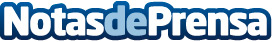 La eficiencia energética, el empleo y las pymes son el núcleo en que se centra la política de cohesión de la UE para 2014-2020, según un nuevo informe de la ComisiónDatos de contacto:Nota de prensa publicada en: https://www.notasdeprensa.es/la-eficiencia-energetica-el-empleo-y-las-pymes Categorias: Internacional http://www.notasdeprensa.es